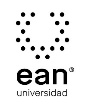 FICHA TÉCNICA DE CONSTRUCCIÓN DEL ÍTEMFICHA TÉCNICA DE CONSTRUCCIÓN DEL ÍTEMNo. Ítem: 1No. Ítem: 1No. Ítem: 1DATOS DEL ÍTEMDATOS DEL ÍTEMDATOS DEL AUTORPrograma académico: Estudios y Gestión CulturalPrograma académico: Estudios y Gestión CulturalPrueba: Tecnología, Comunicación, Cultura y Negociación InterculturalPrueba: Tecnología, Comunicación, Cultura y Negociación InterculturalPrueba: Tecnología, Comunicación, Cultura y Negociación InterculturalPrueba: Tecnología, Comunicación, Cultura y Negociación InterculturalPrueba: Tecnología, Comunicación, Cultura y Negociación InterculturalPrueba: Tecnología, Comunicación, Cultura y Negociación InterculturalÍTEM: COMPETENCIA ESPECÍFICA, CONTEXTO, ENUNCIADO Y OPCIONES DE RESPUESTAÍTEM: COMPETENCIA ESPECÍFICA, CONTEXTO, ENUNCIADO Y OPCIONES DE RESPUESTAÍTEM: COMPETENCIA ESPECÍFICA, CONTEXTO, ENUNCIADO Y OPCIONES DE RESPUESTACompetencia específica señalada en el syllabus, que evalúa este ítem:Comprende los factores relacionados con la ética y la responsabilidad social y su interrelación con los diferentes entornos.Competencia específica señalada en el syllabus, que evalúa este ítem:Comprende los factores relacionados con la ética y la responsabilidad social y su interrelación con los diferentes entornos.Competencia específica señalada en el syllabus, que evalúa este ítem:Comprende los factores relacionados con la ética y la responsabilidad social y su interrelación con los diferentes entornos.CONTEXTO - Caso - situación problémica:Revisar el siguiente texto y analizar: Reseña de “Geertz, Cliford. Interpretación de la Cultura. En Revista Relaciones, número 25, p.138 Colegio de Michoacán, disponible en http://www.colmich.edu.mx/relaciones25/files/revistas/038/GeertzClifford.pdfLos diferentes intentos por situar al individuo atendiendo a sus costumbres, desembocaron en una concepción “estratigráfica” que lo concibe como un animal jerárquicamente estratificado, compuesto por varios niveles analizables en un plano científico de manera separada, completa y autónoma. De estos niveles el que distingue al género humano del resto, es el cultural, por lo que un análisis compartimentado de esta dimensión permitiría conocer qué es el hombre. La estrategia de investigación de esta corriente busca en la cultura uniformidades empíricas para determinar principios universales y especificar qué rasgos culturales son esenciales a la existencia humana y cuáles son accidentales. Geertz critica este enfoque que sus categorías universales, al referirse a hechos generales de la humanidad como el matrimonio, la religión, etc. son tan vagas que no permiten conocer lo genéricamente humano, ni tampoco establecer genuinas conexiones entre patrones culturales y no culturales. En cambio, argumenta que si las estructuras culturales son sistemas organizados de símbolos significativos y la cultura es la totalidad acumulada de esos esquemas o estructuras, ésta es una condición esencial de la naturaleza humana y no ornamental, por tanto, lo que se necesita es buscar relaciones sistemáticas entre fenómenos similares; para ello se requiere reemplazar la concepción “estratigráfica” por una “sintética” en la cual los factores biológicos, psicológicos, sociales y culturales puedan tratarse como variables dentro de sistemas unitarios de análisis. El autor parte del supuesto de que el pensamiento humano es fundamentalmente social y público, arguye al respecto que el pensar consiste en un tráfico de símbolos significativos (palabras, gestos, ademanes, sonidos, etc.) que son usados para imponer significación a la experiencia; estos símbolos están dados por la sociedad en que el individuo vive y necesitan de ellos para orientarse, pues las fuentes de información genéticas o innatas son insuficientes. Si la conducta no estuviera dirigida por las estructuras culturales -sistemas organizados de símbolos significativos- fuera un caos.CONTEXTO - Caso - situación problémica:Revisar el siguiente texto y analizar: Reseña de “Geertz, Cliford. Interpretación de la Cultura. En Revista Relaciones, número 25, p.138 Colegio de Michoacán, disponible en http://www.colmich.edu.mx/relaciones25/files/revistas/038/GeertzClifford.pdfLos diferentes intentos por situar al individuo atendiendo a sus costumbres, desembocaron en una concepción “estratigráfica” que lo concibe como un animal jerárquicamente estratificado, compuesto por varios niveles analizables en un plano científico de manera separada, completa y autónoma. De estos niveles el que distingue al género humano del resto, es el cultural, por lo que un análisis compartimentado de esta dimensión permitiría conocer qué es el hombre. La estrategia de investigación de esta corriente busca en la cultura uniformidades empíricas para determinar principios universales y especificar qué rasgos culturales son esenciales a la existencia humana y cuáles son accidentales. Geertz critica este enfoque que sus categorías universales, al referirse a hechos generales de la humanidad como el matrimonio, la religión, etc. son tan vagas que no permiten conocer lo genéricamente humano, ni tampoco establecer genuinas conexiones entre patrones culturales y no culturales. En cambio, argumenta que si las estructuras culturales son sistemas organizados de símbolos significativos y la cultura es la totalidad acumulada de esos esquemas o estructuras, ésta es una condición esencial de la naturaleza humana y no ornamental, por tanto, lo que se necesita es buscar relaciones sistemáticas entre fenómenos similares; para ello se requiere reemplazar la concepción “estratigráfica” por una “sintética” en la cual los factores biológicos, psicológicos, sociales y culturales puedan tratarse como variables dentro de sistemas unitarios de análisis. El autor parte del supuesto de que el pensamiento humano es fundamentalmente social y público, arguye al respecto que el pensar consiste en un tráfico de símbolos significativos (palabras, gestos, ademanes, sonidos, etc.) que son usados para imponer significación a la experiencia; estos símbolos están dados por la sociedad en que el individuo vive y necesitan de ellos para orientarse, pues las fuentes de información genéticas o innatas son insuficientes. Si la conducta no estuviera dirigida por las estructuras culturales -sistemas organizados de símbolos significativos- fuera un caos.CONTEXTO - Caso - situación problémica:Revisar el siguiente texto y analizar: Reseña de “Geertz, Cliford. Interpretación de la Cultura. En Revista Relaciones, número 25, p.138 Colegio de Michoacán, disponible en http://www.colmich.edu.mx/relaciones25/files/revistas/038/GeertzClifford.pdfLos diferentes intentos por situar al individuo atendiendo a sus costumbres, desembocaron en una concepción “estratigráfica” que lo concibe como un animal jerárquicamente estratificado, compuesto por varios niveles analizables en un plano científico de manera separada, completa y autónoma. De estos niveles el que distingue al género humano del resto, es el cultural, por lo que un análisis compartimentado de esta dimensión permitiría conocer qué es el hombre. La estrategia de investigación de esta corriente busca en la cultura uniformidades empíricas para determinar principios universales y especificar qué rasgos culturales son esenciales a la existencia humana y cuáles son accidentales. Geertz critica este enfoque que sus categorías universales, al referirse a hechos generales de la humanidad como el matrimonio, la religión, etc. son tan vagas que no permiten conocer lo genéricamente humano, ni tampoco establecer genuinas conexiones entre patrones culturales y no culturales. En cambio, argumenta que si las estructuras culturales son sistemas organizados de símbolos significativos y la cultura es la totalidad acumulada de esos esquemas o estructuras, ésta es una condición esencial de la naturaleza humana y no ornamental, por tanto, lo que se necesita es buscar relaciones sistemáticas entre fenómenos similares; para ello se requiere reemplazar la concepción “estratigráfica” por una “sintética” en la cual los factores biológicos, psicológicos, sociales y culturales puedan tratarse como variables dentro de sistemas unitarios de análisis. El autor parte del supuesto de que el pensamiento humano es fundamentalmente social y público, arguye al respecto que el pensar consiste en un tráfico de símbolos significativos (palabras, gestos, ademanes, sonidos, etc.) que son usados para imponer significación a la experiencia; estos símbolos están dados por la sociedad en que el individuo vive y necesitan de ellos para orientarse, pues las fuentes de información genéticas o innatas son insuficientes. Si la conducta no estuviera dirigida por las estructuras culturales -sistemas organizados de símbolos significativos- fuera un caos.ENUNCIADO:De acuerdo a lo anterior, el papel que tienen los símbolos en la configuración de las culturas es de:ENUNCIADO:De acuerdo a lo anterior, el papel que tienen los símbolos en la configuración de las culturas es de:ENUNCIADO:De acuerdo a lo anterior, el papel que tienen los símbolos en la configuración de las culturas es de:Opciones de respuesta
a. Organizador del tráfico.b. Catalizador de las emociones.c. Componente de la estructura culturald. Elemento básico y fundador.Opciones de respuesta
a. Organizador del tráfico.b. Catalizador de las emociones.c. Componente de la estructura culturald. Elemento básico y fundador.Opciones de respuesta
a. Organizador del tráfico.b. Catalizador de las emociones.c. Componente de la estructura culturald. Elemento básico y fundador.Opciones de respuesta
a. Organizador del tráfico.b. Catalizador de las emociones.c. Componente de la estructura culturald. Elemento básico y fundador.Opciones de respuesta
a. Organizador del tráfico.b. Catalizador de las emociones.c. Componente de la estructura culturald. Elemento básico y fundador.Opciones de respuesta
a. Organizador del tráfico.b. Catalizador de las emociones.c. Componente de la estructura culturald. Elemento básico y fundador.Opciones de respuesta
a. Organizador del tráfico.b. Catalizador de las emociones.c. Componente de la estructura culturald. Elemento básico y fundador.Opciones de respuesta
a. Organizador del tráfico.b. Catalizador de las emociones.c. Componente de la estructura culturald. Elemento básico y fundador.Opciones de respuesta
a. Organizador del tráfico.b. Catalizador de las emociones.c. Componente de la estructura culturald. Elemento básico y fundador.JUSTIFICACIÓN DE OPCIONES DE RESPUESTAJUSTIFICACIÓN DE OPCIONES DE RESPUESTAJUSTIFICACIÓN DE OPCIONES DE RESPUESTAa. (error Común) Organizador del tráfico.Son nociones que el autor utiliza, pero no para definir los símbolos. a. (error Común) Organizador del tráfico.Son nociones que el autor utiliza, pero no para definir los símbolos. a. (error Común) Organizador del tráfico.Son nociones que el autor utiliza, pero no para definir los símbolos. b. (absurdo) Catalizador de las emocionesEl autor no menciona en ningún lugar las emociones.b. (absurdo) Catalizador de las emocionesEl autor no menciona en ningún lugar las emociones.b. (absurdo) Catalizador de las emocionesEl autor no menciona en ningún lugar las emociones.d. (opuesto a la clave) Elemento básico y fundador. No hay elementos “fundacionales” de la cultura, esa es la tesis principal de Geertz.d. (opuesto a la clave) Elemento básico y fundador. No hay elementos “fundacionales” de la cultura, esa es la tesis principal de Geertz.d. (opuesto a la clave) Elemento básico y fundador. No hay elementos “fundacionales” de la cultura, esa es la tesis principal de Geertz.CLAVE Y JUSTIFICACIÓN.La clave es c. Componente de la estructura cultural. Porque: De acuerdo al texto, es la articulación estructural de significados simbólicos lo que configura la cultura.CLAVE Y JUSTIFICACIÓN.La clave es c. Componente de la estructura cultural. Porque: De acuerdo al texto, es la articulación estructural de significados simbólicos lo que configura la cultura.CLAVE Y JUSTIFICACIÓN.La clave es c. Componente de la estructura cultural. Porque: De acuerdo al texto, es la articulación estructural de significados simbólicos lo que configura la cultura.ESPECIFICACIONES DE DISEÑO: DIBUJOS, ECUACIONES Y / O GRÁFICOS:ESPECIFICACIONES DE DISEÑO: DIBUJOS, ECUACIONES Y / O GRÁFICOS:ESPECIFICACIONES DE DISEÑO: DIBUJOS, ECUACIONES Y / O GRÁFICOS: